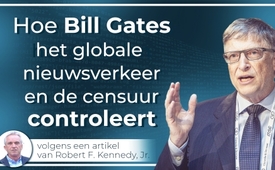 Hoe Bill Gates het globale nieuwsverkeer en de censuur controleert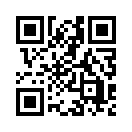 Robert F. Kennedy Jr. - zoals men hem kent - onthult met bekende duidelijkheid de verstrengelingen van Bill Gates met de WHO, CDC en Adam Schiff. Hoe Facebook, Google en Co. dansen naar de pijpen van Gates, ziet u in deze explosieve Kla.TV uitzending. Mis het niet!Vandaag doen we opnieuw verslag van onthullingen uit de pen van Robert F. Kennedy Jr., de bekende oprichter van Children's Health Defense. Via zijn organisatie worden bijzonder doeltreffende beschermingsmaatregelen genomen en worden de verantwoordelijken voor de gezondheidsproblemen ter verantwoording geroepen. Kennedy werkt wereldwijd onvermoeibaar aan vaccinatievoorlichting. Deze voorlichting wordt soms ernstig belemmerd door de giften van Bill Gates, die hij gebruikt om de censuur van vaccinatieberichten te kopen en te controleren in de publieke media en sociale netwerken. In het volgende verslag onthult Robert F. Kennedy deze verstrengelingen. 

Verslag van Robert F. Kennedy Jr. 

Tijdens een persconferentie eind mei kondigde president Trump aan dat hij de betrekkingen met de Wereldgezondheidsorganisatie (WHO) wilde verbreken en daarmee de definitieve stopzetting van de bijdragen, als gevolg van nalatigheid in de Covid 19-crisis. Bill Gates, 's werelds grootste vaccinfabrikant, is sindsdien ook de grootste afzonderlijke donateur van de WHO, evenals een belangrijke donateur van de United States Central Disease Control Agency (CDC Foundation). Beide, CDC en WHO, zijn nu marketinginstanties voor het Gates-vaccin imperium. In januari 2019 liet de WHO, onder invloed van Gates, de “aarzelende houding ten opzichte van vaccins” uitroepen tot een “wereldwijde gezondheidsbedreiging”, samen met ebola, HIV, oorlog en ziekteverwekkers die resistent zijn tegen medicijnen, waarmee een signaal werd gegeven voor verplichte vaccinaties voor alle mensen, wat een wereldwijde “farmaceutische goudkoorts” ten gevolg zal hebben. 
Hoe Gates zijn plannen doorzet, blijkt bijvoorbeeld uit het feit dat hij donaties heeft gedaan aan het Political Action Committee (PAC), d.w.z. dat hij de macht koopt door donaties te doen aan de hefbomen van de politieke macht. Adam Schiff is de voorzitter van het PAC. [Noot van de redactie: Trouwens, Adam Schiff is de felste tegenstander van Trump. Hij is degene die het procédé om Trump uit het ambt te zetten heeft ingediend.] In februari 2019 schreef Schiff aan Facebook, Google en Amazon het verzoek om “verkeerde informatie over vaccins” te censureren. Dit betekent censuur van alle scepsis ten aanzien van overheids- en industrieverklaringen over de veiligheid of werkzaamheid van vaccins, al dan niet terecht. “Vaccins zijn zowel effectief als veilig,” schreef Schiff, “er is geen bewijs dat vaccins levensbedreigende ziekten of handicaps veroorzaken.” Dit was ondubbelzinnige verkeerde informatie. Want een jaar eerder had Schiff er een wetsontwerp doorgeduwd om de administratieve begroting van de vaccinatierechtbank tot 11.200.000 dollar te verhogen, om het voortbestaan van de schadeloosstellingen van de door vaccins veroorzaakte schade te verminderen. De rechtbank had al 4 miljard dollar betaald voor sterfgevallen en handicaps door vaccinatie.  Antwoord van Facebook en Pinterest [sociaal netwerk met visuele zoekmachine]: Ze zullen vertrouwen op de door Gates beïnvloede WHO en CDC om te bepalen welke online uitspraken “verkeerde informatie of krantenleugens” zijn. Facebook en Google zetten “fact checker” van de organisatie PolitiFact in om verkeerde informatie over vaccins te censureren. PolitiFact werd tot leven geroepen met een subsidie van de Gates Foundation. [Noot van de redactie: Om de verstrengeling te verduidelijken: De Gates Foundation is de grootste geldgever van “fact checker”. Hier is een commentaar van onderzoeksjournalist Jeremy Hammond. Hij schrijft in een van zijn artikelen: “Facebook's fact checker informeren gebruikers met valse verklaringen over de veiligheid van vaccins”. Hij concludeert: “Facebook maakt zich schuldig aan het verkeerd informeren van haar gebruikers over de veiligheid van vaccins... Ze hebben geen probleem met liegen over de veiligheid en effectiviteit van vaccins, zolang je de ouders maar kunt bewegen hun kinderen te laten vaccineren.” Op 4 mei 2017 verklaarde fact checker de volgende verklaring van Del Bigtree, een van de meest prominente stemmen in de anti-vaccinatiebeweging, vals: “Vaccins bevatten aluminium en kwik, die neurotoxinen zijn, en vaccins veroorzaken encefalopathie. Citaat van fact checker: “Actuele gegevens tonen aan dat vaccins veilig zijn en geen toxiciteit of encefalopathie veroorzaken” [Encefalopathie: een verzamelnaam voor abnormale aandoeningen van de hersenen] Uit de bijsluiters van de vaccinfabrikanten blijkt echter dat veel vaccins aluminium en kwik bevatten en encefalopathie kunnen veroorzaken. Tenslotte moet worden gezegd, dat Gates de bevooroordeelde vaccinberichtgeving van de publieke media koopt, door massale donaties te geven aan het publieke radionetwerk NPR en het publieke televisienetwerk PBS.
 Children's Health Defense, Inc. Dit werk wordt gereproduceerd en verspreid met toestemming van Children's Health Defense, Inc. Wil je meer weten over Children's Health Defense? Meld je aan voor gratis nieuws en updates van Robert F. Kennedy Jr. en de Children's Health Defense. Uw donatie zal ons helpen om ons te steunen in onze inspanningen.door avr.Bronnen:https://childrenshealthdefense.org/news/how-bill-gates-controls-global-messaging-and-censorship/?utm_source=salsa&eType=EmailBlastContent&eId=da9cc9ad-15a6-4841-b12f-6e2d310fe7ce
https://www.heise.de/tp/features/Wie-unabhaengig-sind-die-Facebook-Faktenchecker-4273677.html
https://www.nordbayern.de/politik/trump-verkundet-ende-der-zusammenarbeit-mit-der-who-1.10146669
https://www.bote.ch/nachrichten/international/trump-beendet-zusammenarbeit-mit-who;art46446,1243771Dit zou u ook kunnen interesseren:#Vaccinatie - www.kla.tv/Vaccinatie

#WHO - www.kla.tv/WHO-nl

#Gezondheid - www.kla.tv/Gezondheid-nlKla.TV – Het andere nieuws ... vrij – onafhankelijk – ongecensureerd ...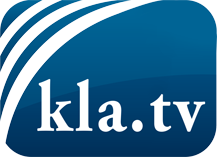 wat de media niet zouden moeten verzwijgen ...zelden gehoord van het volk, voor het volk ...nieuwsupdate elke 3 dagen vanaf 19:45 uur op www.kla.tv/nlHet is de moeite waard om het bij te houden!Gratis abonnement nieuwsbrief 2-wekelijks per E-Mail
verkrijgt u op: www.kla.tv/abo-nlKennisgeving:Tegenstemmen worden helaas steeds weer gecensureerd en onderdrukt. Zolang wij niet volgens de belangen en ideologieën van de kartelmedia journalistiek bedrijven, moeten wij er elk moment op bedacht zijn, dat er voorwendselen zullen worden gezocht om Kla.TV te blokkeren of te benadelen.Verbindt u daarom vandaag nog internetonafhankelijk met het netwerk!
Klickt u hier: www.kla.tv/vernetzung&lang=nlLicence:    Creative Commons-Licentie met naamgeving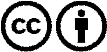 Verspreiding en herbewerking is met naamgeving gewenst! Het materiaal mag echter niet uit de context gehaald gepresenteerd worden.
Met openbaar geld (GEZ, ...) gefinancierde instituties is het gebruik hiervan zonder overleg verboden.Schendingen kunnen strafrechtelijk vervolgd worden.